СХЕМА ГРАНИЦ РЫБОВОДНОГО УЧАСТКА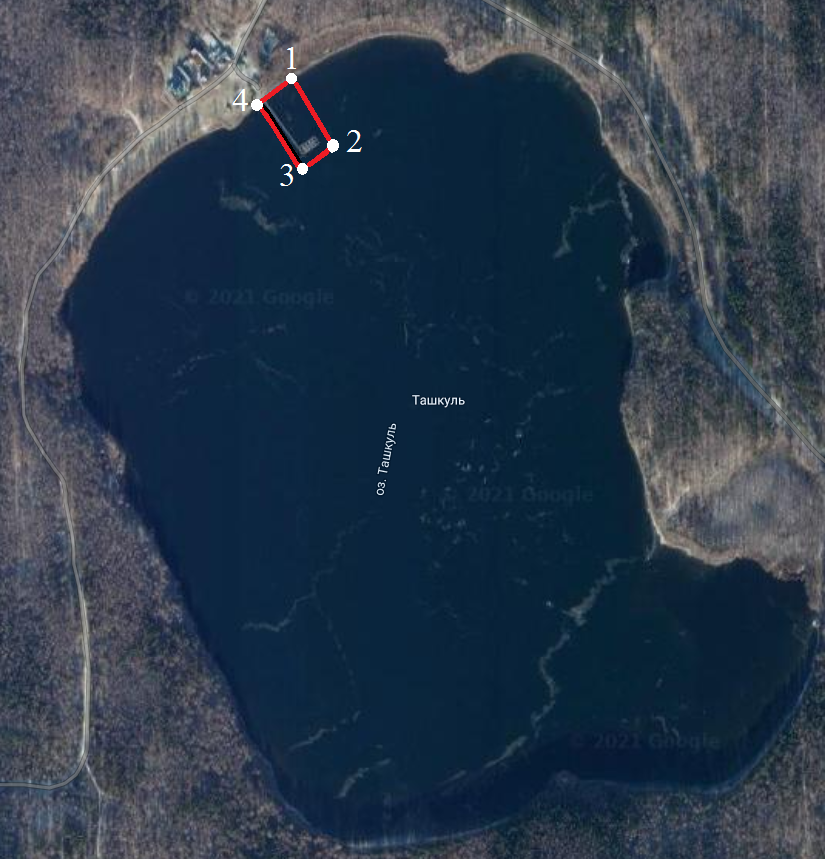 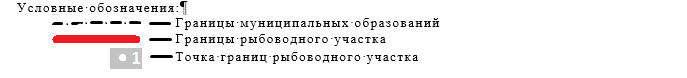 Наименование рыбоводного участкаПлощадь рыбоводного участка, гаОписание границ рыбоводного участкаГеографические координаты рыбоводного участкаГеографические координаты рыбоводного участкаГеографические координаты рыбоводного участкаЦель исполь- зования рыбоводного участкаМесто расположения рыбоводного участкаНаименование рыбоводного участкаПлощадь рыбоводного участка, гаОписание границ рыбоводного участка№ точкиС.Ш.В.Д.Цель исполь- зования рыбоводного участкаМесто расположения рыбоводного участкаУчасток Озера 
Ташкуль1 Акватория водного объекта, ограниченная последовательностью точек 1-4 по акватории водного объекта123456°06’41,7”56°06’37,7”56°06’36,6”56°06’40,5”60°33’16,5”60°33’21,9”60°33’19,1”60°33’13,8”Товарное рыбоводствоСнежинский городской округ